Algebra 2- Unit 5:  Relations & Functions Review Sheet #1Classify the symmetry of  as even, odd, or neither.  Justify your answer.  Given .  Find the inverse and use compositions to prove your answer.  Solve algebraically for y:		 Michael graphs.  He then performs various transformations on his graph and determines a new function .  Explain in words what happened to the original function.  Determine the domain of  .Given  and .  Find Find  and .Solve the equation .Is {(9, 0), (8, 9), (-3, -3), (0, -5)} 1-1?  Onto?  Explain your answer.  Given .  Determine the new coordinates after a reflection over the x- axis.  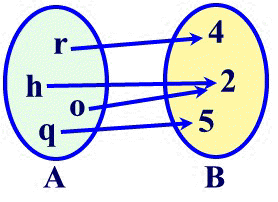 Given: Determine if this mapping is a function.  If it is, determine if it is 1-1 or onto.   